Action plan of the Scientific Research Committee1441-1440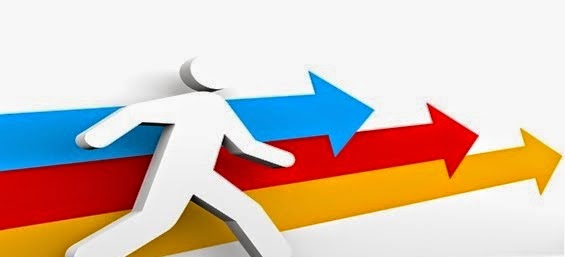 Prepared byDr. Hanan TorkCoordinator of Scientific Research CommitteeIntroduction The progress in scientific research is the mirror of the educational institution’s development. Our need for studies and research increases day after day, as the world is in a frantic race to obtain the largest possible amount of accurate knowledge derived from the sciences that guarantee the comfort and well-being of the human being and guarantee him superiority over others. The primary function of scientific research is to advance knowledge for the sake of man, his security and his well-being.Scientific research, with its methods and procedures, is necessary in any field of knowledge. Familiarity with the various scientific research methods and the rules to be followed, starting from defining the problem of scientific research and describing it procedurally, through choosing a specific methodology for collecting data related to it and ending with analyzing data and drawing conclusions, are important matters in all theoretical and applied sciences.The methodology of scientific research and the methods of carrying it out have become a reality in academic institutions and research centers, in addition to the widespread use of them in addressing problems facing public and private institutions alike. And in application of the scientific research methodology, we have prepared this plan for the academic year 1440-1441 to raise the performance of scientific research for students and faculty members of the college. Objectives of work planResearch activities and eventsثانيا: المحاضرات والندواتFlyers and leafletsDean of the college                                                                            Director of Scientific research committeeDr. Mashail Saleh AlSalamah                                                                            Dr. Hanan TorkDetailed goals الأهداف التفصيليةImplementation responsibility مسؤولية التنفيذDuration of implementation مدة التنفيذThe number of beneficiaries عدد المستفيدينNotesملاحظاتFollow-up research partnership with the Kingdom's nursing collegesScientific Research Committee1st termAll faculty members and students of the collegeTrainers from the UniversityThe establishment of the third scientific research day for the centerScientific Research Committee1st termAll faculty members and students of the collegeTrainers from the UniversityIntroductory seminar for the Research CenterScientific Research Committee1st termCollege’s studentsTrainers from the UniversityEnter data and activities on the college website and upload everything related to scientific research on the college websiteScientific Research Committee1st month of the academic yearAll faculty members and students of the college  Providing consultations to college students and junior researchers from the facultyScientific Research CommitteeAll academic yearAll faculty members and students of the collegeIssuing an approved list of international periodicals accepted for scientific publication by the centerScientific Research Committee1st semesterAll faculty of the collegeProviding statistics on research activity for faculty membersScientific Research CommitteeAt the end of 2nd semesterAll faculty members of the collegeDetailed goals الأهداف التفصيليةImplementation responsibility مسؤولية التنفيذDuration of implementation مدة التنفيذThe number of beneficiaries عدد المستفيدينNotesملاحظاتA training day is held for citation programsScientific Research Committee1st termAll faculty members of the collegeTrainers from the UniversityA lecture is being made on the "I thinticate" citation program.Scientific Research Committee1st termAll faculty members of the collegeTrainers from the UniversityA seminar is held on the vision, goals, mission and values of the Research CenterScientific Research Committee1st termCollege’s studentsTrainers from the UniversityA lecture is given on programs for using technology in scientific researchScientific Research Committee1st termAll faculty members of the collegeTrainers from the UniversityDetailed goals الأهداف التفصيليةImplementation responsibility مسؤولية التنفيذDuration of implementation مدة التنفيذThe number of beneficiaries عدد المستفيدينNotesملاحظاتPublications and brochures for scientific research are madeScientific Research Committee1st termAll faculty members of the collegeCoordination will be made with the departments and Deanship of Scientific Research